от « 25 » апреля  2022 г.                  № 22                                         с. Усть-Мута      В соответствии ст.3 Федерального закона от 24.07.2007  N 209-Ф «О развитии малого и среднего предпринимательства в Российской Федерации» поддержка субъектов малого и среднего  предпринимательства – деятельность, в том числе органов местного самоуправления, осуществляемая в целях развития малого и среднего предпринимательства в соответствии с муниципальными программами  (подпрограммами), содержащими мероприятия, направленные на развитие малого и среднего предпринимательства. В силу ч.1 ст. 14.1 Федерального закона от 24.07.2007 N 209-Ф «О развитии малого и среднего предпринимательства в Российской Федерации» постановляю:Внести дополнение в Постановление № 28 от 14.06.2016 г.  «Об утверждении Порядка формирования, ведения, обязательного  опубликования перечня муниципального имущества Усть-Мутинского сельского поселения, свободного  от прав  третьих лиц (за исключением  имущественных прав некоммерческих  организаций), которое может быть предоставлено  субъектам малого и среднего предпринимательства и организациям, образующим инфраструктуру поддержки субъектов малого и среднего предпринимательства  во владение и (или) в пользование на долгосрочной основе (в том числе по льготным ставкам арендной платы), а также отчуждено на возмездной основе в собственность, и условиях предоставления в аренду включенного в перечень имуществ» пункт 1.3 Физические лица, не являющиеся индивидуальными предпринимателями и применяющиеся специальный налоговый режим «Налог на профессиональный доход » (далее – физические лица, применяющие специальный налоговый режим), вправе обратиться в порядке и на условиях, которые  установлены частями 2-6 статьи 14 настоящего Федерального закона, за оказанием поддержки, предусмотренный статьями 17-21, 23, 25 настоящего Федерального закона, и поддержки, предоставляемой корпорацией развития малого и среднего предпринимательства, ее дочерними обществами, в федеральные органы исполнительной власти,  органы исполнительной власти субъектов Российской Федерации, органы  местного самоуправления, оказывающие поддержку субъектам малого и среднего предпринимательства, а также в организации, образующие инфраструктуру поддержки субъектов малого и среднего предпринимательства, корпорацию развития малого и среднего предпринимательства, ее дочерние общества.Контроль за исполнением  настоящего Постановления оставляю  за собой.Настоящее постановление вступает в силу с момента его подписания.              Глава Усть-Мутинского                      сельского поселения                                Тоедов  В. А.                             Российская ФедерацияСельская администрация Усть-Мутинского  сельского поселения Усть-Канского района Республики Алтай          ПОСТАНОВЛЕНИЕ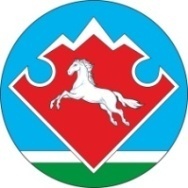 Россия Федерациязы              Моты-Оозы jурт jеезенин jурт администрациязы  Кан-Оозы аймагындагы Алтай РеспубликанынJОП